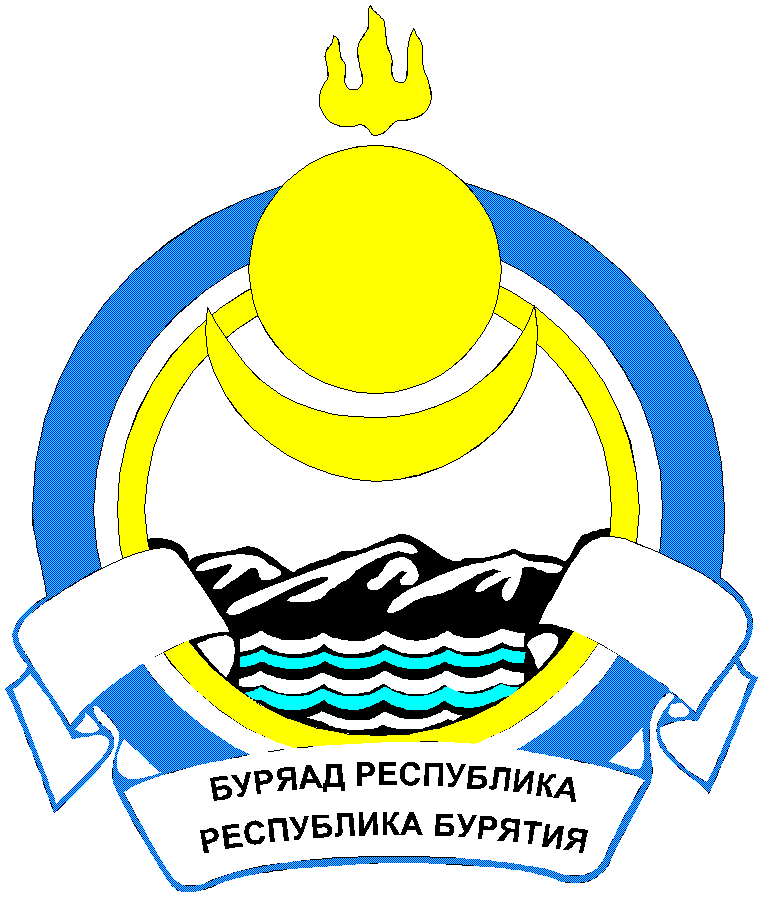 Республика  БурятияАДМИНИСТРАЦИЯ  МУНИЦИПАЛЬНОГО ОБРАЗОВАНИЯСЕЛЬСКОГО ПОСЕЛЕНИЯ «САЯНТУЙСКОЕ»П О С Т А Н О В Л Е Н И Еот «12» января 2018 г.	             	        № 01                      	с. Нижний Саянтуй «Об утверждении требований к порядкуразработки и принятия правовых актов о нормировании в сфере закупок, содержаниюуказанных актов и обеспечению их исполнения»	В соответствии с п.1 ч.4 ст.19 Федерального закона от 05.04.2013 №44-ФЗ «О контрактной системе в сфере закупок товаров, работ, услуг для обеспечения государственных и муниципальных нужд», Постановлением Правительства Республики Бурятия от 16.12.2015 №614 «Об определении требований к порядку разработки и принятия правовых актов о нормировании в сфере закупок для обеспечения государственных нужд  Республики Бурятия, содержанию указанных актов и обеспечению их исполнения», Администрация муниципального образования сельского поселения «Саянтуйское»ПОСТАНОВЛЯЕТ:Утвердить прилагаемые Требования к порядку разработки и принятия правовых актов о нормировании в сфере закупок, содержанию указанных актов и обеспечению их исполнения.Контроль за исполнением настоящего постановления оставляю за собой.Настоящее постановление вступает в силу с момента его опубликования (обнародования).Глава МО СП «Саянтуйское»                                                          Шабаршова С.Ю.Приложение №1к Постановлению № 01 от «12» января 2018г.Требования К порядку разработки и принятия правовых актов о нормировании в сфере закупок, содержанию указанных актов и обеспечению их исполнения.1. Настоящие Требования определяют требования к порядку разработки и принятия, содержанию, обеспечению исполнения следующих правовых актов:А) - правила определения требований к закупаемым муниципальными органами МО СП «Саянтуйское» отдельным видам товаров, работ, услуг (в том числе предельные цены товаров, работ, услуг);- правила определения нормативных затрат на обеспечение функций муниципальных органов МО СП «Саянтуйское»   (далее – нормативные затраты);Б) - нормативные затраты на обеспечение функций муниципальных органов МО СП «Саянтуйское»;- требования к закупаемым муниципальными органами МО СП «Саянтуйское» отдельным видам товаров, работ, услуг (в том числе предельные цены товаров, работ, услуг).Правовые акты, указанные в подпункте «А» пункта 1 настоящих Требований, разрабатываются специалистами Администрации по согласованию с муниципальными органами Тарбагатайского района, на которых распространяется действие указанных правовых актов, в форме проектов постановлений Администрации МО СП «Саянтуйское».Для проведения обязательного обсуждения в целях общественного контроля Администрации МО СП «Саянтуйское» размещает проекты правовых актов, указанные в пункте 1 настоящего документа, и пояснительные записки к ним в единой информационной системе в сфере закупок.Срок проведения обязательного обсуждения проектов правовых актов, указанных в пункте 1 настоящего документа, устанавливается Администрацией МО СП «Саянтуйское» в целях общественного контроля и не может быть менее 7 календарных дней со дня размещения в единой информационной системе  в сфере закупок указанных проектов.Администрация МО СП «Саянтуйское», рассматривает предложения общественных объединений, юридических и физических лиц, поступившие в электронной или письменной форме в срок, установленный с учетом положений пункта 5 настоящего документа.Администрация МО СП «Саянтуйское» не позднее 3 рабочих дней со дня рассмотрения предложений общественных объединений, юридических и физических лиц размещает эти предложения и ответы на них в единой информационной системе в сфере закупок.По результатам обсуждения в целях общественного контроля Администрация МО СП «Саянтуйское» при необходимости принимает решения о внесении изменений в проекты правовых актов, указанных в пункте 1 настоящего документа, с учетом предложений общественных объединений, юридических и физических лиц, не позднее 3 рабочих дней со дня рассмотрения указанных предложений.Проекты правовых актов, указанных в абзаце первом подпункта «А» и абзаце втором подпункта «Б» пункта 1 настоящего документа после проведения обязательного обсуждения в целях осуществления общественного контроля подлежат обязательному предварительному обсуждению на заседаниях общественных советов муниципальных органов МО СП «Саянтуйское». Решение, принятое общественным советом, оформляется протоколом, который не позднее 3 рабочих дней со дня принятия соответствующего решения размещается Администрацией МО СП «Саянтуйское» в установленном порядке в единой информационной системе в сфере закупок.По результатам рассмотрения общественным советом проектов правовых актов, указанных в абзаце первом подпункта «А» и абзаце втором подпункта «Б» пункта 1 настоящего документа,  Администрация МО СП «Саянтуйское» принимает одно из следующих решений:А) о необходимости доработки проекта правового акта;Б) о возможности принятия правового акта, в том числе без учета принятого решения общественным советом, указанного в пункте 10 настоящего документа.Администрация МО СП «Саянтуйское» принимает решение о внесении изменений в проекты правовых актов, указанных в абзаце первом подпункта «А» и абзаце втором подпункта «Б» пункта 1 настоящего документа, в срок не позднее 5 рабочих дней со дня принятия решения общественным советом, указанного в пункте 10 настоящего документа. Повторное рассмотрение общественным советом доработанных проектов правовых актов, указанных в абзаце первом подпункта «А» и абзаце втором подпункта «Б» пункта 1 настоящего документа, общественным советом не требуется.Администрация МО СП «Саянтуйское» до 1 июня текущего финансового года принимает правовые акты, указанные в подпунктах «Б» пункта 1 настоящего документа. Правовые акты, предусмотренные подпунктом «Б» пункта 1 настоящего документа, пересматриваются Администрацией МО СП «Саянтуйское», не реже одного раза в год. При изменениях значений характеристик (свойств) отдельных видов товаров, работ и услуг (в том числе предельные цены товаров, работ, услуг) и требований к определению нормативных затрат Администрация МО СП «Саянтуйское»  вносит изменения в проекты правовых актов, указанных в подпунктах «А» и «Б» пункта 1 настоящего документа. При обосновании объекта и (или) объектов закупки  учитываются изменения, внесенные в правовые акты, указанные в абзаце втором подпункта «Б» пункта 1 настоящего документа, до представления субъектам бюджетного планирования распределения бюджетных ассигнований в порядке, установленном финансовым органом.Администрация МО СП «Саянтуйское», в течение 7 рабочих дней со дня принятия правовых актов, указанных в подпункте «А» и  «Б» пункта 1 настоящих Требований, размещают эти правовые акты в установленном порядке  в единой информационной системе в сфере закупок.Внесение изменений в правовые акты, указанные в подпункте «А» и «Б» пункта 1 настоящего документа, осуществляется в порядке, установленном для их принятия.Постановление Администрации МО СП «Саянтуйское», утверждающее правила определения требований к закупаемым муниципальными органами МО СП «Саянтуйское», отдельным видам товаров, работ, услуг (в том числе предельные цены товаров, работ, услуг), должно определять:А.) значения характеристик (свойств) отдельных видов товаров, работ, услуг (в том числе предельных цен товаров, работ, услуг), включенных в утвержденный перечень отдельных видов товаров, работ, услуг;Б.) Порядок формирования и ведения муниципальными органами МО СП «Саянтуйское» ведомственного перечня, а также примерную форму ведомственного перечня; В.) Порядок применения обязательных критериев отбора отдельных видов товаров, работ, услуг, значения этих критериев, а также дополнительные критерии отбора отдельных видов товаров, работ, услуг, значения этих критериев закупаемыми муниципальными органами МО СП «Саянтуйское», не приводящим к суждению ведомственного перечня, и порядок их применения.Постановление Администрации МО СП «Саянтуйское», утверждающее правила определения нормативных затрат на обеспечение функций муниципальных органов МО СП «Саянтуйское», должно определять:          А) Порядок расчета нормативных затрат, в том числе формулы расчета;          Б) Требование об определении муниципальными органами МО СП «Саянтуйское» нормативов количества и (или) цены товаров, работ, услуг, в том числе сгруппированных по должностям работников и (или) категориям должностей работников.Правовые акты Администрации МО СП «Саянтуйское», утверждающие требования к закупаемым ими отдельным видам товаров, работ, услуг (в том числе предельные цены товаров, работ, услуг), должны определять:А) Наименования заказчиков (подразделений заказчиков), в отношении которых устанавливаются требования к отдельным видам товаров, работ, услуг (в том числе предельные цены товаров, работ, услуг);Б) Перечень с учетом разграничения по категориям отдельных видов товаров, работ, услуг с указанием характеристик (свойств) и их значений.Администрация МО СП «Саянтуйское», разрабатывает и утверждает индивидуальные, установленные для нескольких работников, нормативы количества и (или) цены товаров, работ, услуг по структурным подразделениям муниципальных органов МО СП «Саянтуйское».Правовые акты Администрации МО СП «Саянтуйское», утверждающие нормативные затраты на обеспечение функций должны определять:А) Формулы расчета нормативных затрат и порядок их применения на обеспечение функций муниципальных органов МО СП «Саянтуйское», для которых правилами определения нормативных затрат не установлен порядок расчета;Б) Нормативы количества и (или) цены товаров, работ, услуг, в том числе сгруппированные по должностям работников и (или) категориям должностей работников.Правовые акты, указанные в подпункте «Б» пункта 1 настоящего документа, могут устанавливать требования к отдельным видам товаров, работ, услуг, закупаемым одним или несколькими заказчиками, и (или) нормативные затраты на обеспечение функций муниципальных органов МО СП «Саянтуйское».Требования к отдельным видам товаров, работ, услуг и (или) объектов и нормативные затраты применяются для обоснования объекта или объектов закупки соответствующего заказчика.В соответствии с законодательными и иными нормативными правовыми актами, регулирующими осуществление контроля и мониторинг в сфере закупок, финансового контроля, осуществляется проверка исполнения заказчиками положений правовых актов, утверждающих требования к закупаемым  отдельным видам товаров, работ, услуг (в том числе предельные цены товаров, работ, услуг) и (или) нормативные затраты на обеспечение функций муниципальных органов МО СП «Саянтуйское». 